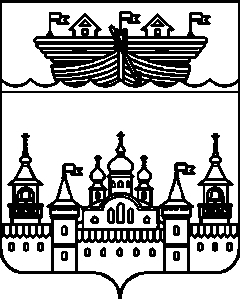  АДМИНИСТРАЦИЯ ГЛУХОВСКОГО СЕЛЬСОВЕТАВОСКРЕСЕНСКОГО МУНИЦИПАЛЬНОГО РАЙОНА НИЖЕГОРОДСКОЙ ОБЛАСТИПОСТАНОВЛЕНИЕ17 октября 2018 года	№ 116Об утверждении штатного расписания работников администрации Глуховского сельсовета Воскресенского муниципального района Нижегородской области, являющихся муниципальными служащими	В соответствии с Трудовым кодексом Российской Федерации, Законом Нижегородской области от 03.08.2007 года № 99-З «О муниципальной службе в Нижегородской области», Положением о муниципальной службе в администрации Глуховского сельсовета Воскресенского муниципального района Нижегородской области, утвержденным решением сельского Совета Глуховского сельсовета от 07 декабря 2009 года №16, постановлением администрации Глуховского сельсовета Воскресенского муниципального района от 20 февраля 2017 № 18 «Об ежемесячных дополнительных выплатах муниципальным служащим администрации Глуховского сельсовета Воскресенского муниципального района Нижегородской области» администрация Глуховского сельсовета Воскресенского муниципального района Нижегородской области п о с т а н о в л я е т:	1. Утвердить прилагаемое штатное расписание муниципальных служащих администрации Глуховского сельсовета Воскресенского муниципального района Нижегородской области.	2. Стимулирующие надбавки выплачивать согласно Положению о муниципальной службе в администрации Глуховского сельсовета Воскресенского муниципального района Нижегородской области, утвержденному решением сельского Совета Глуховского сельсовета от 07 декабря 2009 года №16	3. Считать утратившим силу постановление администрации Глуховского сельсовета от 15 февраля 2018 года № 23 «Об утверждении штатного расписания работников администрации Глуховского сельсовета Воскресенского муниципального района Нижегородской области, являющихся муниципальными служащими».	4. Постановление вступает в силу со дня подписания и распространяется на правоотношения, возникшее с 18 сентября 2018 года.5. Контроль над исполнением настоящего постановления оставляю за собой.Глава администрации							И.Ю.Дубова                                                                                                                                                                                                                                                                               Унифицированная форма № Т-3                                                                                                                                                                                                                                                                              Утверждена Постановлением  Госкомстата России                                                                                                                                                                                       	От 05.01.2004 №1                                                                                                                                                                                                                                                                                                                                                        Форма по ОКУД          Администрация Глуховского сельсовета Воскресенского муниципального района Нижегородской области                                                     по ОКПО                                                                                                                               ШТАТНОЕ   РАСПИСАНИЕ                                                                                                                                                                                                                                                                                        на 2018 год с 18  сентября  2018 г.                                                                                                              УТВЕРЖДЕНО                                                                                                                                                                                                                                                 Постановлением администрации Глуховского сельсовета                                                                                                                                                                                                № 116 от 17 октября 2018г.                                                                                                                                                                                                                                                                                                                                                                                                                                                                                                                                                                                                                                                                                                                                     Штат  в количестве 2 единиц                                    Руководитель кадровой службы: Документовед ________________________  Малова А.В.                         Главный бухгалтер:  Специалист первой категории – младшая                                                                                                                                                             )                                                                                                                                                                                           должность муниципальной службы (группа 1)          _____________ Маслова И.ВКОД30101704137865Номер документаДата составления11617.10. 2018 г.Наименованиеструктурныхподразделенийи должностей КодструктурногоподразделенияПКГКвалиф.УровеньКоличествоШтатныхединицТарифнаяСтавка(оклад) и пр.Надбавки, руб.Всего в месяц.руб.(гр.6+гр.7+гр.8+гр.9)*гр.5ПримечаниеНаименованиеструктурныхподразделенийи должностей КодструктурногоподразделенияПКГКвалиф.УровеньКоличествоШтатныхединицТарифнаяСтавка(оклад) и пр.КомпенсационныеСтимулирующиеПримечание1234567891011Муниципальные служащиеГлава администрацииГлуховского сельсовета – главная должность муниципальной службы (группа 4)11348313483Контракт  с  главой администрации от 24.10.2014г.Стимулирующие   надбавкивыплачиваются согласно Положению о муниципальной службе в администрации Глуховского сельсоветапринятого решением сельского совета Глуховского сельсовета от 07.12.2009г. №16 и решениями с внесенными изменениями .         Специалист первой           категории   -   младшая должность муниципальной службы (  группа 1)163966396Контракт  с  главой администрации от 24.10.2014г.Стимулирующие   надбавкивыплачиваются согласно Положению о муниципальной службе в администрации Глуховского сельсоветапринятого решением сельского совета Глуховского сельсовета от 07.12.2009г. №16 и решениями с внесенными изменениями .Всего по штатному расписанию31987919879